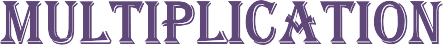 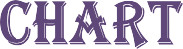 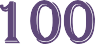 1	2	3	4	5	6	7	8	9    10    11  12   13  14   15  16   17  18   19   20  21   22   23  24   25  26    27  28   29  30    31   32   33  34   35   36   37   38   39  40   41   42  43  44   45   46  47   48   49  501234567891051   52   53  54   55  56   57   58   59  60   61   62   63  64   65   66   67  68   69   70   71  72  73  74   75   76   77   78  79   80  81   B2   83   84   85   86   87   88  89    90   91   92  93   94   95  96   97   98  99  10012345678910